Bulletin d’inscription : Comment accompagner les traumatismes en coachingModalitésLieu : Trajectives -  65 rue de Monceau, Paris 8ème. Horaires : J1 de 9H30 à 18H00 et J2 de 9H00 à 17H00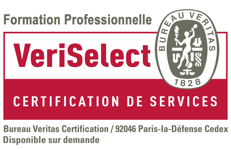 Coût : 1 000 € HT  l'atelier (Si financement par organisme de formation, 1200  € HT  l'atelier)Dates Promo 5 : 4 et 5 novembre 2020Méthodes de travail : exposés théorico-cliniques, exercices d’intégration.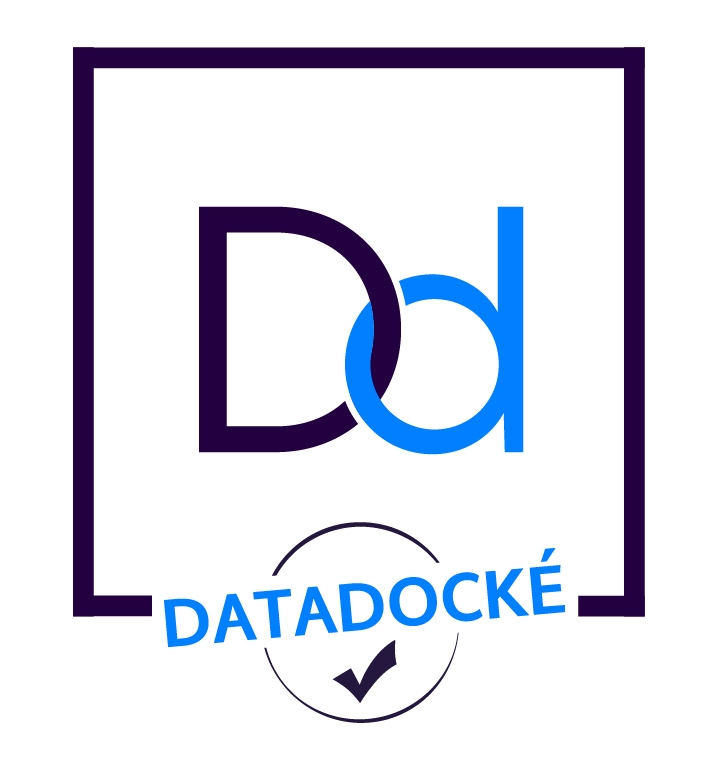 Prérequis :Coachs expérimentésEchange préalable avec l’une des animatricescontact@trajectives.comBulletin à retourner à Trajectives, 65 rue de Monceau 75008 Paris, avec un chèque de 200 € d’arrhes, pour valider votre inscription à l’ordre de Trajectives SASPrénom et nomSociétéAdresse Email 		TélFINANCEMENT PRIS EN CHARGE AVEC CONVENTION DE FORMATION : OUI  /  NON